Publicado en Toluca, Estado de México el 11/11/2020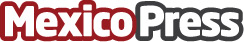 Vesta cuenta con naves ubicadas y conectadas con gran costo-beneficioEdificios recientes en Toluca, conectados a menos de un kilómetro de la nueva autopista Toluca-NaucalpanDatos de contacto:Elissa Valenzuela5559500011Nota de prensa publicada en: https://www.mexicopress.com.mx/vesta-cuenta-con-naves-ubicadas-y-conectadas Categorías: Inmobiliaria Logística Consumo Otras Industrias http://www.mexicopress.com.mx